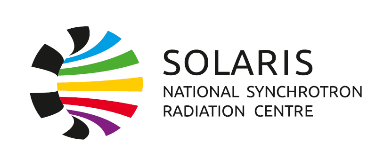 Experiment Report FormExperiment Report must be submitted no later than 3 months (for the regular proposals) and 6 weeks (for the fast track proposals) after the end of the experiment.Experiment Team*:*indicates main proposer and experimentalistsREPORT:Date of report:Experiment number:Experiment title:Date of experiment:fromtoBeamline:Number of shifts:Local contact(s):NameAffiliation